Kraków, dnia 16 grudnia 2022 r. Numer procedury przetargowej ZP 25/2022 INFORMACJA Z OTWARCIA OFERTna podstawie art. 222 ust. 5 ustawy z dnia 11 września 2019 r. – Prawo zamówień publicznych (Dz. U. poz. 2019 z późn. zm.)Nazwa nadana zamówieniu przez Zamawiającego:„Świadczenie kompleksowej usługi pralniczej obejmującej pranie i czyszczenie bielizny szpitalnej i odzieży oraz innych wyrobów wymagających prania (nr 2).” Data i godzina składania ofert: 	16 grudnia 2022 r., godz. 13:00Data i godzina otwarcia ofert: 	16 grudnia 2022 r., godz. 13:30W przedmiotowym postępowaniu do terminu składania ofert wpłynęły 3 oferty: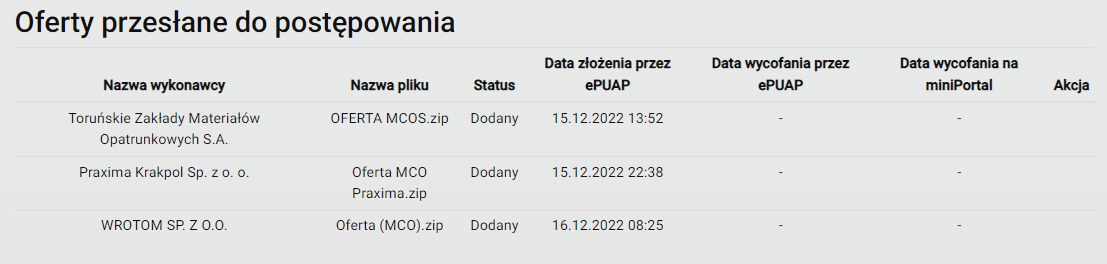 Informacja o Wykonawcach, którzy złożyli oferty w terminie:Lp.Firma i adres WykonawcyCena brutto za 1 kg praniaTermin wykonania zamówieniaTermin płatnościTermin wydania pościeli1.Konsorcjum firm:Citonet-Kraków sp. z o.o.ul. Gromadzka 5230-719 KrakówiToruńskie ZakładyMateriałów Opatrunkowych S.A.ul. Żółkiewskiego 20/2687-100 Toruń5,28 zł (1.115.136,00 zł brutto za 211.200 kg)12 miesięcy od dnia zawarciaumowy60 dnido 3 dni2.Praxima Krakpol Sp. z o. o.32-540 Trzebinia, ul. Dworcowa 28,36 zł (1.765.632,00 zł brutto za 211.200 kg)12 miesięcy od dnia zawarciaUmowy60 dnido 3 dni3.WROTOM sp. z o.o.31-574 Kraków, ul. Ciepłownicza 23B8,61 zł(1.818.432,00 zł brutto za 211.200 kg)12 miesięcy od dnia zawarciaumowy60 dnido 3 dni